OAJ PÄIJÄT-HÄMEEN ALUEYHDISTYKSEN TOIMINTASUUNNITELMA 20211.Johdanto Toimintasuunnitelmassa asetetaan tavoitteet OAJ:n Päijät-Hämeen alueyhdistyksen toiminnalle vuodeksi 2021. Toimintasuunnitelman laadinnassa on käytetty OAJ:n toimintasuunnitelmaluonnosta sekä nelivuotiseen strategiaan, jossa määritellään järjestön perustehtävä, tulevaisuuskuva sekä arvot.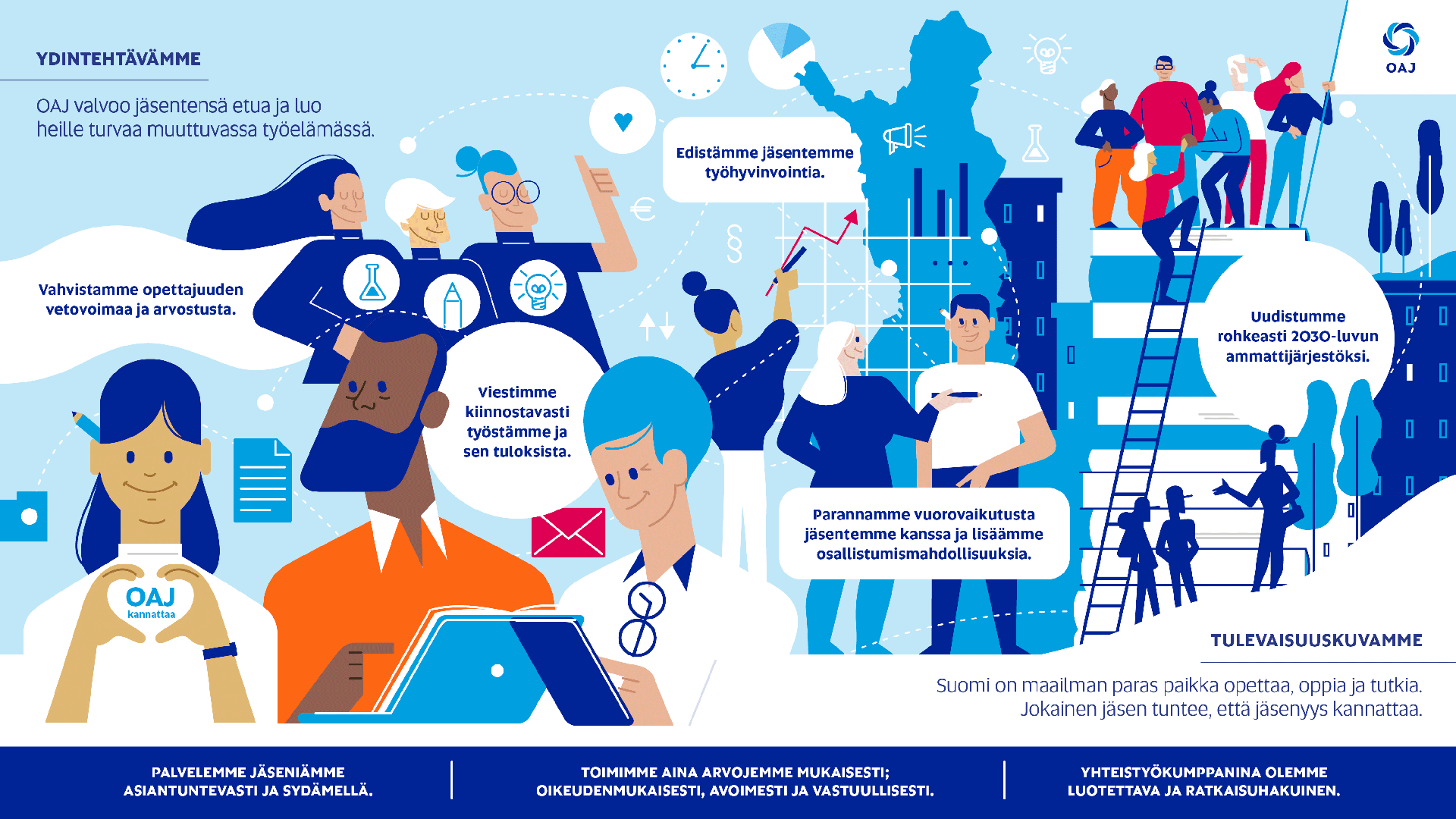 2. ToimintaympäristökuvausOAJ Päijät-Hämeen alueyhdistyksen toimialueena on Päijät-Hämeen kunnat ja opetus- ja koulutusalan työnantajat. Yhdistykseen kuuluu jäsenyhdistysten kautta varhaiskasvatuksen, yleissivistävän, ammatillisen opetusalan opettajia, esimiehiä ja asiantuntijoita. Alueyhdistyksessä on 17 jäsenyhdistystä. Alueyhdistys hoitaa Lahden paikallisyhdistyksen tehtävät ja huolehtii niiden yhdistysten edunvalvonnasta, joiden kotipaikka on Lahti. Alueyhdistys ottaa huomioon toimissaan muuttuvan ympäristön, talouden haasteet ja oppimisympäristöjen muutokset. 3. Ydintehtävämme ja toimintatapamme Ydintehtävämme:1. Työmarkkinaedunvalvonta
2. Työelämän laatu ja työsuojelu
3. Koulutuspoliittinen edunvalvonta ja vaikuttaminen
4. Jäsenpalvelu
5. Jäsenhankinta ja jäsenpito
6. Aktiivijäsenten osaamisen kehittäminen
7. Johtamisen tukeminenToimintatapamme: Palvelemme jäseniämme asiantuntevasti ja sydämellä. Yhteistyökumppanina olemme luotettava ja ratkaisuhakuinen.Toimimme aina OAJ:n arvojen mukaisesti; oikeudenmukaisesti, avoimesti ja vastuullisesti. Laatutavoite 1: (työmarkkinaedunvalvonta)
OAJ parantaa jäsenistön palkkauksellista asemaa, kehittää sopimusmääräyksiä ja -tulkintoja sekä
valvoo, että nykyisiä sopimusmääräyksiä noudatetaanYhdistyksen toimenpiteet:Pidetään huolta ettei opettajaryhmän tehtäviä valu muille työntekijäryhmille.Seurataan YSI:n työaikakokeilua ja tiedotetaan kokeilun etenemisestäYhdistys järjestää sopimus- ja edunvalvontakoulutusta aktiiveille ja jäsenilleEdunvalvontajaos tarjoaa pääluottamusmiehille tukea edunvalvontatehtävissä ja kokoontuu säännöllisesti keskustelemaan ajankohtaisista edunvalvonta-asioista. Alueasiamies toimii yhdistysten ja pääluottamusmiesten tukena.Lahtelaisten yhdistysten osalta tehdään työnantajille neuvottelupyyntöjä tarvittaessa.OAJ:n materiaaleja ja valtakunnallisten tutkimusten ja selvitysten tuloksia hyödynnetään alueellisessa edunvalvonta- ja vaikuttamistyössä.Laatutavoite 2: (koulutuspoliittinen edunvalvonta ja vaikuttaminen)
Koulutusjärjestelmää kehitetään jäsentemme kannalta myönteiseen suuntaanYhdistyksen toimenpiteet:Yhdistys tekee vaikuttamistyötä kuntapäättäjien, koulutuksen järjestäjien ja kansanedustajien parissaAlueyhdistys seuraa, vaikuttaa ja tukee paikallisia toimijoita ja jäseniä koskevissa asioissaAlueyhdistys tukee jäsenyhdistyksiä jakamalla vaikuttamisavustuksia Alueyhdistys kartoittaa ja seuraa alueen eri tehtävien kelpoisuuksien noudattamista ja nostaa asiaa tarvittaessa keskusteluun.OAJ:n valtuustolle tehdään valtuustoaloitteita tai ponsiesityksiä. OAJ- valtuutetut pitävät alueyhdistyspuheenvuoroja valtuuston kokouksissa. Kuntavaalit 2021 näkyvät vahvasti yhdistyksen vaikuttamis- ja koulutustoiminnassa. Yhdistys on perustanut kuntavaalityöryhmän, joka koordinoi kuntavaalivaikuttamista. Yhdistyksen aktiivit tapaavat kuntavaaliehdokkaita ja yhdistys järjestää ainakin yhden kuntavaalitilaisuuden. OAJ:n vaalimateriaaleja jaetaan ehdokkaille. Jäsenyhdistyksiä tuetaan kuntavaalivaikuttamisessa avustusten ja koulutuksen avulla.Yhdistyksen somekanaviin jaetaan koulutuspolitiikkaan liittyviä valtakunnallisia ja paikallisia uutisia sekä herätellään niistä keskustelua mm. paikallisten päättäjien ja kansanedustajien kanssa ja vaikutetaan yleiseen mielipiteeseen.Laatutavoite 3: (jäsenpalvelu)
OAJ palvelee jäseniään asiantuntevasti ja sydämellä. Jäsenet ovat tyytyväisiä
saamaansa palveluun (palvelulupaus)Yhdistyksen toimenpiteet:Toiminnassa otetaan huomioon sekä yksittäiset jäsenet että jäsenyhdistykset.Jäsenten ja jäsenyhdistysten kysymyksiin vastataan ripeästi ja asiantuntevasti. Kysymykset ohjataan oikealle asiantuntijalle tai kysytään neuvoa OAJ:stä. Messengeriin tai Facebookiin tulleisiin kommentteihin ja kysymyksiin vastataan mahdollisimman nopeasti. Tapahtumien ja koulutusten kutsut ja ilmoittautumisohjeet julkaistaan yhdistyksille lähetettävien viestien lisäksi Facebookissa ja nettisivuilla.Jäsenyhdistyksiä kannustetaan kutsumaan alueyhdistyksen hallituksen jäseniä kokouksiinsa ja tapahtumiinsa.Jäsenyhdistyksiä tuetaan koulutuksen, viestinnän ja avustusten keinoin.Jäsenyhdistysten puheenjohtajille ja sihteereille järjestetään joulutapaaminen, jonka tarkoituksena on kiittää aktiiveja vuoden työstä ja kehittää alueyhdistyksen toimintaa.Alueyhdistys myöntää jäsenilleen OAJ:n pronssisia ansiomerkkejä. Ansiomerkkien hausta informoidaan erikseen. Pitkäaikaisia ansioituneita aktiiveja voidaan palkita muistamisohjeen mukaisilla stipendeillä.Laatutavoite 4: (jäsenhankinta ja jäsenpito)
Jäsenyyden houkuttelevuus kasvaa erityisesti nuorten opettajien (alle 35-vuotiaat) keskuudessa ja
varsinaiset jäsenet pysyvät jäseninä työuran ajan.
Yhdistyksen toimenpiteet:Alueyhdistyksen järjestää niin hyviä koulutuksia ja tapahtumia, että OAJ:n jäseneksi halutaan liittyä.Yhdistys vaikuttaa siihen, että yhteysopettajana toimivat pitävät jäsenhankintatyötä tärkeänä. Heille järjestetään mielenkiintoista ja palkitsevaa koulutusta.Yhteysopettajien tehtävätietojen tallentamista OAJ:n jäsenrekisteriin edistetään. Tiedot tallentaville jäsenyhdistyksille maksetaan kertaluonteinen ruokailuraha. Alueyhdistys tekee alueellisesta vaikuttamistyöstä ja toiminnasta jäsenistölle aiempaa näkyvämpää nettisivujen, Facebookin ja Twitterin postausten sekä yhdistyskirjeiden kautta.OAJ:n jäsenyyden eduista kerrotaan yhdistyksen viestintäkanavissa.OAJ:n Nope- koulutuksista tiedotetaan alueyhdistyksen Facebookissa ja nettisivuilla. Päijät-Hämeen nuorille/uusille opettajille järjestetään oma uusien opettajien koulutus tai tapahtuma. Kokeneille opettajille järjestetään eläketietotilaisuus.Jäsenten työhyvinvointia ja virkistystä tuetaan School’s out ja Etkot – tapahtumien sekä muiden virkistystapahtumien avulla.Laatutavoite 5: (Aktiivijäsenten osaamisen kehittäminen)
OAJ vahvistaa alueellisten ja paikallisten toimijoiden toimintaedellytyksiä ja osaamista;
OAJ:n järjestämät koulutukset ovat sisällöltään laadukkaita ja järjestelyiltään toimiviaYhdistyksen toimenpiteet:Yhdistykselle tehdään vuosittain koulutus- ja vaikuttamissuunnitelma ja siinä huomioidaan OAJ:n velvoittamat koulutukset (toimijakoulutus, alueelliset yhteistoiminnan neuvottelupäivät, eläkeinfo, opettajan vastuut ja velvollisuudet, yhteysopettajakoulutus, luottamusmiesten ja työsuojelutoimijoidentapaamiset, vaikuttajakoulutus). Suunnitelmaa toteuttaa koulutus- ja vaikuttamisjaos.Jäsenille, jäsenyhdistyksille ja yhdistysaktiiveille järjestettävä koulutus on laadukasta. Koulutuksissa on laadukkaat luennoitsijat ja tarjolla on pääsääntöisesti iltapala- ja ruokatarjoilu.Alueellinen luottamusmieskoulutus järjestetään yhteistyössä OAJ Kanta-Hämeen kanssa. Alueelliset yhteistoiminnan neuvottelupäivät ovat yhteisiä OAJ Pirkanmaan ja OAJ Kanta-Hämeen kanssa. Alueyhdistyksen toimihenkilöt osallistuvat OAJ:n järjestämiin aluetoimijakoulutuksiin. Osallistujat informoivat hallitusta koulutusten sisällöistä sekä edistävät sisältöjen toteutumista alueyhdistyksen toiminnassa. Opettajaryhmäkohtaiset jaokset, edunvalvontajaos ja työsuojeluverkosto kokoontuvat säännöllisesti.Laatutavoite 6: (Johtamisen tukeminen)
OAJ tukee jäseniään johtajuuden muutoksessa
Yhdistyksen toimenpiteet:Yhdistys on mukana OAJ:n esimiesten edunvalvonnan kokeilussa. Yhdistys on perustanut työryhmän, joka järjestää kokeiluun liittyviä tapahtumia. Esimiehille järjestetään kohdennettua koulutusta ja virkistystapahtuma.Esimiehet otetaan huomioon suunniteltaessa yhdistyksen koulutuksia ja tapahtumia.Esimiehille tarjotaan esimieskokeilun kautta mahdollisuuksia verkostoitumiseen ja vertaistukeen. Tehdään yhteistyötä Päijät-Hämeen rehtoreiden ja Lahden perusopetuksen rehtoreiden yhdistysten kanssa.4. Kehittymislupauksemme 
Kehittymislupaus 1: Vahvistamme opettajuuden vetovoimaa ja arvostusta.
Yhdistyksen tavoitetila vuonna 2022 Yhdistys on myötävaikuttanut siihen, että Päijät-Hämeen alueella muodollisesti kelpoisten opettajien saatavuus on nykyistä parempi. 
Toimenpiteet:Myönteisiä juttuja opettajuudesta jaetaan yhdistyksen nettisivuilla ja Facebookissa.Valitaan vuoden päijäthämäläinen ammatillinen opettaja. Tuodaan yhdistyksen medioissa esille ainejärjestöjen valitsemia vuoden päijäthämäläisiä opettajia. Vaikuttamistilaisuuksissa ja -tapaamisissa keskustellaan opettajan työn vetovoimasta ja arvostuksesta.Vaikutetaan koulutuksen järjestäjiin ja päättäjiin niin, että koulutukseen satsattaisiin riittävästi laadukkaan koulutuksen takaamiseksi.Kuntia muistutetaan VAKA -lain muutoksen henkilöstömitoituksistaKehittymislupaus 2:
Edistämme jäsentemme työhyvinvointia.
Yhdistyksen tavoitetila vuonna 2022:Työhyvinvointi ja työturvallisuus ovat kehittyneet myönteisesti. Työyhteisöjen johtamiseen on panostettu ja sitä tuetaan aiempaa enemmän. Työn mitoitus on oikeassa suhteessa työkuormaan ja oppijoiden tuen tarpeeseen. Esimerkiksi sisäilmaongelmia, kiusaamista ja häirintää on aiempaa vähemmän.
Toimenpiteet:Alueyhdistys järjestää jäsenistölle, aktiiveille ja työsuojelutoimijoille koulutusta työhyvinvoinnista ja työturvallisuudesta.Työsuojeluverkosto toimii aktiivisesti ja tarjoaa tukea alueen työsuojelutoimijoille. Työhyvinvointiin liittyviä asioita otetaan esille vaikuttamistilaisuuksissa. Työhyvinvointiasioita nostetaan esille yhdistyksen viestintäkanavissa. Tapahtumista kirjoitetaan juttuja someen ja mediaan.OAJ:n työolobarometria ja Fiilismittarin koosteita hyödynnetään vaikuttamistoiminnassa.OAJ:n työhyvinvointirahastosta ja hakuajoista informoidaan jäsenistöä, yhdistyksiä ja työnantajia.Kehittymislupaus 3:
Parannamme vuorovaikutusta jäsentemme kanssa ja lisäämme
osallistumismahdollisuuksia.
Yhdistyksen tavoitetila vuonna 2022:Jäsenistö ja jäsenyhdistykset pääsevät vaikuttamaan yhdistyksen toimintaan nykyistä enemmän. On kehitetty uusia tapoja osallistaa jäseniä ja kuulla heidän mielipiteitään.
Toimenpiteet:Tapahtumien ja koulutustilaisuuksien palaute otetaan huomioon tulevia tilaisuuksia suunniteltaessa. Yhdistyksiltä ja jäseniltä kysytään ideoita koulutuksiin ja tapahtumiin.Alueyhdistysten vaikuttavuuskyselyä ja muita palautteita käytetään hyväksi yhdistyksen toimintaa kehitettäessä. Kannustetaan jäseniä olemaan aktiivisia ja ottamaan yhteyttä alueyhdistyksen edustajiin ja osallistumaan yhdistyksen toimintaan.Jäsentapahtumissa mahdollistetaan jäsenten aktiivisuus ja heitä kannustetaan olemaan vuorovaikutuksessa. Koulutuksissa käytetään osallistavia työskentelymenetelmiä.Kehittymislupaus 4:
Viestimme kiinnostavasti työstämme ja sen tuloksista.Yhdistyksen tavoitetila vuonna 2022:Yhdistyksen Facebookin ja nettisivujen seuraajamäärä lisääntyy. Jäsenet tietävät, mitä yhdistys tekee ja tuntevat yhdistyksen perustoimintaa.  Jäsenille on entistä selvempää, miksi järjestön jäsenyys kannattaa. Tehty työ näkyy jäsenille aiempaa selvemmin.
Toimenpiteet:Yhdistyksen nettisivuja ja Facebookia päivitetään aktiivisesti. Pääsääntöisesti kaikista yhdistyksen tapahtumista tehdään Facebook -postaus. Paikallisiin medioihin tarjotaan juttuvinkkejä. Koulutukseen ja kasvatukseen liittyvistä asioista tehdään mielipidekirjoituksia ja yhdistyksen toimintaa tehdään tutuksi esim. kirjoittamalla ESS:n Meidän juttu -sarjaan.OAJ:n uutisia jaetaan aktiivisesti somessa ja nettisivuilla.Hallituksen jäsenet kirjoittavat vuorollaan kokoustiivistelmän. Tiivistelmät julkaistaan yhdistyksen nettisivuilla.Valtuutetut, hallituksen jäsen ja toimikuntien jäsenet informoivat hallitusta ja jäsenyhdistyksiä kokousten päätöksistä.Jäsenyhdistykset ja jäsenet pääsevät vaikuttamaan yhdistyksen toimintaan. Edunvalvonnan ja vaikuttamistyön onnistumisista paikallisella, alueellisella ja valtakunnan tasolla viestitään yhdistyksen viestintäkanavissa.Yhdistyksen nettisivuilla julkaistaan kuukausittain hallituksen yhdistyksen aktiivitoimijan blogikirjoitus.  Kehittymislupaus 5:
Uudistumme rohkeasti 2030-luvun ammattijärjestöksi.
Yhdistyksen tavoitetila vuonna 2022:Yhdistysrakenne on selkeytynyt. Alueelle on perustettu yksi ammatillinen paikallisyhdistys. Yhdistys on huomioinut OAJ:n uudistustoimet omassa toiminnassaan. Jäsenyyspolku selkeytyy.
Toimenpiteet:Yhdistys seuraa OAJ:n uudistumisprosessia ja tekee tarvittavat toimet uudistuakseen itsekin OAJ:n ohjeistuksen mukaisesti.Puheenjohtaja ja alueasiamies osallistuvat vuosittaisiin kehittämiskeskusteluihin OAJ:n toimiston kanssa.Yhdistyksen aktiivitoimijat osallistuvat strategiatapaamisiin, joiden tarkoituksena on kehittää järjestön toimintaa sekä jalkauttaa uutta strategiaa. 